حضرات السادة والسيدات،تحية طيبة وبعد،1	يسعدني أن أحيطكم علماً بأن الاتحاد الدولي للاتصالات (ITU) بالتعاون مع لجنة الأمم المتحدة الاقتصادية لأوروبا (UNECE) وبرنامج الأمم المتحدة للمستوطنات البشرية (UN-Habitat) بصدد تنظيم الاجتماع السابع لمبادرة "متحدون من أجل مدن ذكية مستدامة (U4SSC)". وسيعقد هذا الاجتماع بشكل افتراضي من الساعة 09:30 إلى الساعة 16:00، بتوقيت وسط أوروبا الصيفي، يوم 20 يونيو 2023.2	وسيجري اجتماع مبادرة "متحدون من أجل مدن ذكية مستدامة" باللغة الإنكليزية فقط.3	ومبادرة "متحدون من أجل مدن ذكية مستدامة (U4SSC)" هي مبادرة للأمم المتحدة تدعمها 19 وكالة وبرنامجاً للأمم المتحدة من أجل تحقيق الهدف 11 من أهداف التنمية المستدامة: "جعل المدن والمستوطنات البشرية شاملة للجميع وآمنة وقادرة على الصمود ومستدامة". وهذه المبادرة هي بمثابة منصة عالمية لدفع الحوار بشأن موضوع المدن الذكية وتسهيل استخدام تكنولوجيا المعلومات والاتصالات والتكنولوجيات الرقمية لدفع عمليات التحول إلى المدن الذكية المستدامة. ويمكن الاطلاع على مزيد من المعلومات بشأن هذه المبادرة في العنوان التالي: https://u4ssc.itu.int/.4	وفيما يلي الأهداف الرئيسية للاجتماع:	تقديم معلومات محدَّثة عن عمل أفرقة المبادرة المعنية بمواضيع معينة؛	عرض أحدث منشورات المبادرة U4SSC وعمليات تنفيذها في المدن؛	عرض أحدث المعلومات عن تنفيذ مؤشرات الأداء الرئيسية الخاصة بالمبادرة على الصعيد العالمي؛	عرض أنشطة مركز المبادرة؛	الموافقة على تعيين فريق الإدارة الجديد للمبادرة؛	عرض الأنشطة الجديدة للمبادرة والموافقة على خطة العمل السنوية لها (2024-2023).5	وباب المشاركة في الاجتماع مفتوح أمام الدول الأعضاء في الاتحاد وأعضاء القطاع والمنتسبين والمؤسسات الأكاديمية وأمام أي شخص من أي بلد عضو في الاتحاد يرغب في المساهمة في العمل. ويشمل ذلك أيضاً الأفراد الأعضاء في المنظمات الدولية والإقليمية والوطنية. والمشاركة في الاجتماع مجانية.6	ويمكن الاطلاع على المعلومات المتعلقة بهذا الاجتماع بما في ذلك مشروع البرنامج والمتحدثون وتفاصيل التوصيل عن بُعد ورابط التسجيل وغير ذلك في:  https://u4ssc.itu.int/latest-meetings/7th-meeting/. وسيتم تحديث هذا الموقع الإلكتروني باستمرار كلما توفّرت معلومات جديدة أو معدّلة. ويشجَّع المشاركون على المواظبة على زيارة الموقع الإلكتروني للاطلاع على أحدث المستجدات. والرجاء ملاحظة أن التسجيل لحضور الاجتماع إلزامي للمشاركة فيه.وتفضلوا بقبول فائق التقدير والاحترام.سيزو أونوي
مدير مكتب تقييس الاتصالات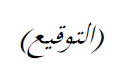 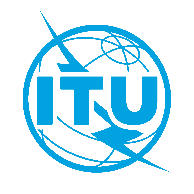 الاتحـاد الدولـي للاتصـالاتمكتب تقييس الاتصالاتجنيف، 2 مايو 2023المرجع:TSB Circular 92إلى:-	إدارات الدول الأعضاء في الاتحاد؛-	أعضاء قطاع تقييس الاتصالات بالاتحاد؛-	المنتسبين إلى قطاع تقييس الاتصالات؛-	الهيئات الأكاديمية المنضمة إلى الاتحادالهاتف:+41 22 730 6301إلى:-	إدارات الدول الأعضاء في الاتحاد؛-	أعضاء قطاع تقييس الاتصالات بالاتحاد؛-	المنتسبين إلى قطاع تقييس الاتصالات؛-	الهيئات الأكاديمية المنضمة إلى الاتحادالفاكس:+41 22 730 5853إلى:-	إدارات الدول الأعضاء في الاتحاد؛-	أعضاء قطاع تقييس الاتصالات بالاتحاد؛-	المنتسبين إلى قطاع تقييس الاتصالات؛-	الهيئات الأكاديمية المنضمة إلى الاتحادالبريد الإلكتروني:u4ssc@itu.intنسخة إلى:-	رؤساء لجان الدراسات ونوابهم؛-	مدير مكتب تنمية الاتصالات؛-	مدير مكتب الاتصالات الراديويةالموضوع:الاجتماع السابع لمبادرة "متحدون من أجل مدن ذكية مستدامة (U4SSC)"	
(اجتماع افتراضي، 20 يونيو 2023)الاجتماع السابع لمبادرة "متحدون من أجل مدن ذكية مستدامة (U4SSC)"	
(اجتماع افتراضي، 20 يونيو 2023)